Job Specifications: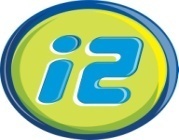 Job Description – Customer Care RepresentativeDivisions ActivityCareDirector’s Title Care DirectorManager’s TitleCustomer Care ManagerDirect Superior's TitleCustomer Care Store ManagerPosition’s TitleCustomer Care RepresentativeNumber of Subordinates:-Number of holders of the same title19Work Station/Premises LocationCare StoreTotal Number of years of experience1Professional experience1Age (Average)From 24 to 28Required QualificationsBA degreeMajor Responsibilities:Attracts potential customers by answering product and service questions; suggesting information about other products and services.Opens customer accounts by recording account information.Maintains customer records by updating account information.Resolves product or service problems by clarifying the customer's complaint; determining the cause of the problem; selecting and explaining the best solution to solve the problem; expediting correction or adjustment; following up to ensure resolution.Maintains financial accounts by processing customer adjustments.Recommends potential products or services to management by collecting customer information and analyzing customer needs.Prepares product or service reports by collecting and analyzing customer information.Contributes to team effort by accomplishing related results as needed.Major Responsibilities:Attracts potential customers by answering product and service questions; suggesting information about other products and services.Opens customer accounts by recording account information.Maintains customer records by updating account information.Resolves product or service problems by clarifying the customer's complaint; determining the cause of the problem; selecting and explaining the best solution to solve the problem; expediting correction or adjustment; following up to ensure resolution.Maintains financial accounts by processing customer adjustments.Recommends potential products or services to management by collecting customer information and analyzing customer needs.Prepares product or service reports by collecting and analyzing customer information.Contributes to team effort by accomplishing related results as needed.Skills:Skills:Language Skills:Arabic : Mother TongueEnglish: Good command of written and spokenLanguage Skills:Arabic : Mother TongueEnglish: Good command of written and spokenComputer Skills:Good knowledge of Windows & Microsoft Office ApplicationsComputer Skills:Good knowledge of Windows & Microsoft Office ApplicationsOther Skills:Excellent organization SkillsExcellent Team Work skillsExcellent customer service skillsExcellent ability to work under pressureOther Skills:Excellent organization SkillsExcellent Team Work skillsExcellent customer service skillsExcellent ability to work under pressurePerson’s Profile: Customer Service, Product Knowledge, Quality Focus, Problem Solving, Market Knowledge, Documentation Skills, Listening, Phone Skills, Resolving Conflict, Analyzing Information , Multi-tasking Space for career advancement within Itsalat International – i2:Customer Care Store Manager